B2.2 Immigration – Médiation écrite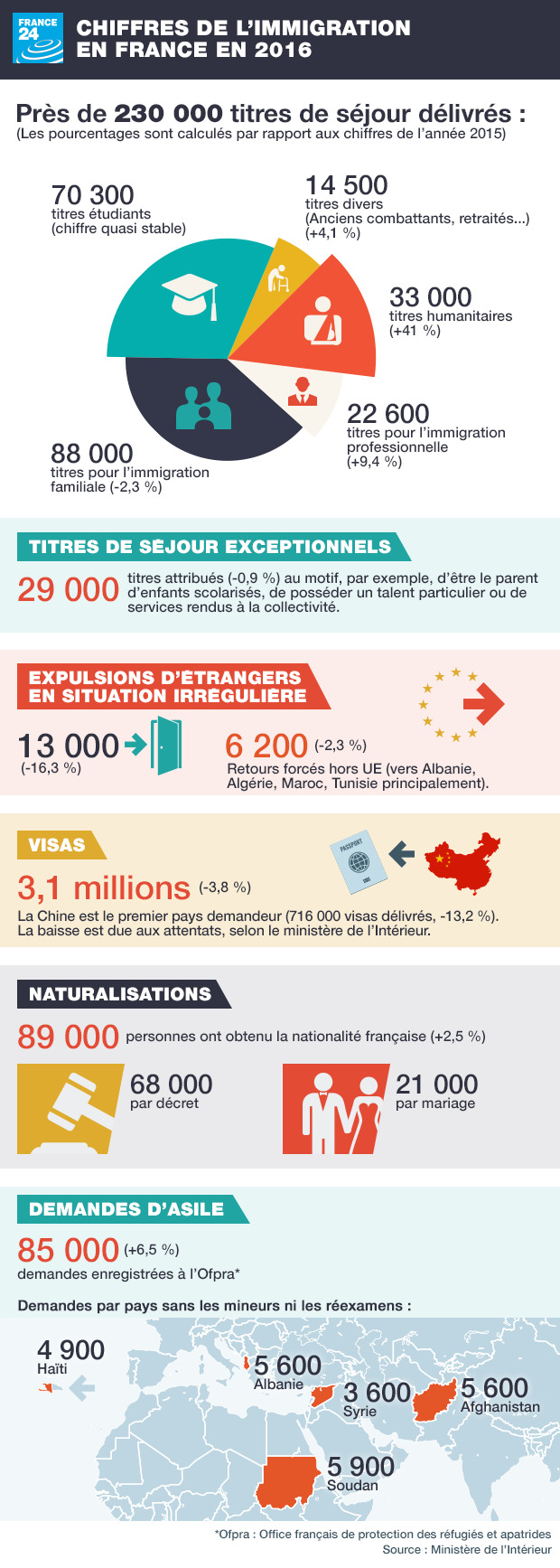 ____________________________________________________________________________________________________________________________________________________________________________________________________________________________________________________________________________________________________________________________________________________________________________________________________________________________________________________________________________________________________________________________________________________________________________________________________________________________________________________________________________________________________________________________________________________________________________________________________________________________________________________________________________________________________________________________________________________________________________________________________________________Vous collaborez avec une ONG qui aide les immigrés. Vous avez trouvé cette infographie sur l’immigration en France. Transmettez les informations les plus importantes sur un post du blog de l’association.  Environ 50-60 mots.P.S. : N’oubliez pas de reformuler les informations. 